	               Gymnázium Třebíč, Masarykovo nám, 116/9, 674 01 Třebíč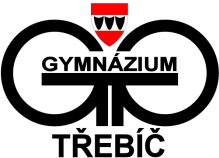 Kritéria pro přijetí ke čtyřletému studiu na Gymnáziu Třebíč od školního roku 2020/2021Přijímací zkoušky pro uchazeče o přijetí do 1. ročníku oboru vzdělání 79-41K/41 od školního roku 2020/2021 se budou konat formou jednotné přijímací zkoušky, která je stanovena na základě § 60 odst. 5 zákona č. 561/2004 Sb., o předškolním, základním, středním, vyšším odborném a jiném vzdělávání (školský zákon), ve znění pozdějších předpisů. Podrobnosti jsou dále stanoveny prováděcím předpisem, kterým je vyhláška č. 353/2016 Sb., o přijímacím řízení ke střednímu vzdělávání, ve znění účinném od 1. 11. 2018. Skladba přijímací zkouškyDidaktický test z předmětu český jazyk a literatura (ČJL) a předmětu matematika a její aplikace (MA).Hodnocení prospěchu ze ZŠ.Hodnocení dosažených úspěchů v olympiádách.Jednotné testy přijímacích zkoušek připravuje pro všechny školy Centrum pro zjišťování výsledků vzdělávání CERMAT.Kritéria pro přijetíMaximální počty dosažených bodů:zkouška z českého jazyka a literatury		50 bodůzkouška z matematiky a jejích aplikací		50 bodůhodnocení prospěchu ze ZŠ 				10 bodůúspěchy v olympiádách				20 bodů2.2	Znalosti uchazeče vyjádřené hodnocením na vysvědčení z 2. pololetí 8. ročníku a 1. pololetí 9. ročníku (dále jen součet známek) se převádí na bodové hodnocení následovně: součet známek z předmětů ČJ, AJ, D, Z, M, F, Ch, Př na vysvědčení z 2. pololetí 8. ročníku a 1. pololetí 9. ročníku bude převeden vzorcem (20 - 5/8 x součet) zaokrouhleno na setiny. Záporné hodnoty budou převedeny na nulu, maximálně lze dosáhnout 10 bodů.2.3 Umístění uchazeče v okresním a vyšším kole předmětových olympiád nebo jazykových konverzačních soutěžích v 8. a 9. ročníku ZŠ se převádí na bodové hodnocení následovně: za umístění na 1. až 3. místě bude uchazeči přiděleno 10 bodů, za umístění na 4. až 6. místě bude uchazeči přiděleno 5 bodů, za umístění na 7. až 10. místě budou uchazeči přiděleny 3 body. 2.4	Hlavním kritériem pro stanovení pořadí uchazečů je součet bodů (celkem maximálně 130 bodů).2.5	Pořadí uchazečů, kteří absolvovali přijímací řízení, bude sestaveno sestupně podle celkového počtu bodů získaných za jednotný test z ČJL, jednotný test z MA, hodnocení prospěchu na základní škole a hodnocení úspěchů v olympiádách. V případě rovnosti bodů rozhodují postupně následující pomocná kritéria: přijímací zkouška z matematikypřijímací zkouška z českého jazykaznámka z matematiky na vysvědčení za 1. pololetí 9. ročníku ZŠznámka z českého jazyka na vysvědčení za 1. pololetí 9. ročníku ZŠznámka z matematiky na vysvědčení za 2. pololetí 8. ročníku ZŠznámka z českého jazyka na vysvědčení za 2. pololetí 8. ročníku ZŠsoučet vybraných známek.2.6	Požadované minimum bodů pro úspěšné složení zkoušky je získání 45 bodů celkem. Nedosažení tohoto minimálního počtu bodů znamená, že uchazeč nesplnil kritéria pro přijetí ke studiu.2.7	Ke studiu bude přijato nejvýše 90 uchazečů.   15. ledna 2020								RNDr. Alice Burešová							    	ředitelka školy